В рамках программы "Тульское долголетие" прошел мастер-класс .    В канун самого любимого и почитаемого всеми праздника православных христиан — Пасхи — в ЦКР « Верховье Дона»состоялся мастер- класс, « Пасхальные яйца в технике декупаж» для людей пожилого возраста , проживающих в Центре социального обслуживания №1 поселка Епифань. «Как только вы возьмете в руки инструмент, придет вдохновение и новые идеи. Творите на радость себе и не забывайте радовать своих любимых и близких» - под таким девизом наши гости  творили свои поделки, вместе с  мастером, Ларисой Мордочкиной. Изготовленные поделки ,  пожилые люди смогли подарить своим близким, друзьям, сотрудникам Центра или оставить для себя, чтобы украсить пасхальный стол. В процессе такой активности пожилые вели беседы друг с другом и делились своими мыслями, чувствами, ощущениями. Каждый участник занятия получил удовольствие самостоятельной деятельности.   А  на следующий день , в  центре социального обслуживания  суета. Клиенты центра ожидают гостей. Сегодня объявили большом праздничном концерте, посвященном наступлению весны « Весенние улыбки» . И вот зрители в зале встречают аплодисментами артистов.  Людмила Москалева, Татьяна Антипова, Андрей Скворцов, Елена Еремкина, Лариса Мордочкина , радовали зрителей песнями прошлых лет, весенними пожеланиями , озорной сценкой « Бабушки и интернет».Праздник закончен, а так не хочется расходиться. Все оживлённо беседуют. Радуются празднику и общению . Настроение у всех отличное.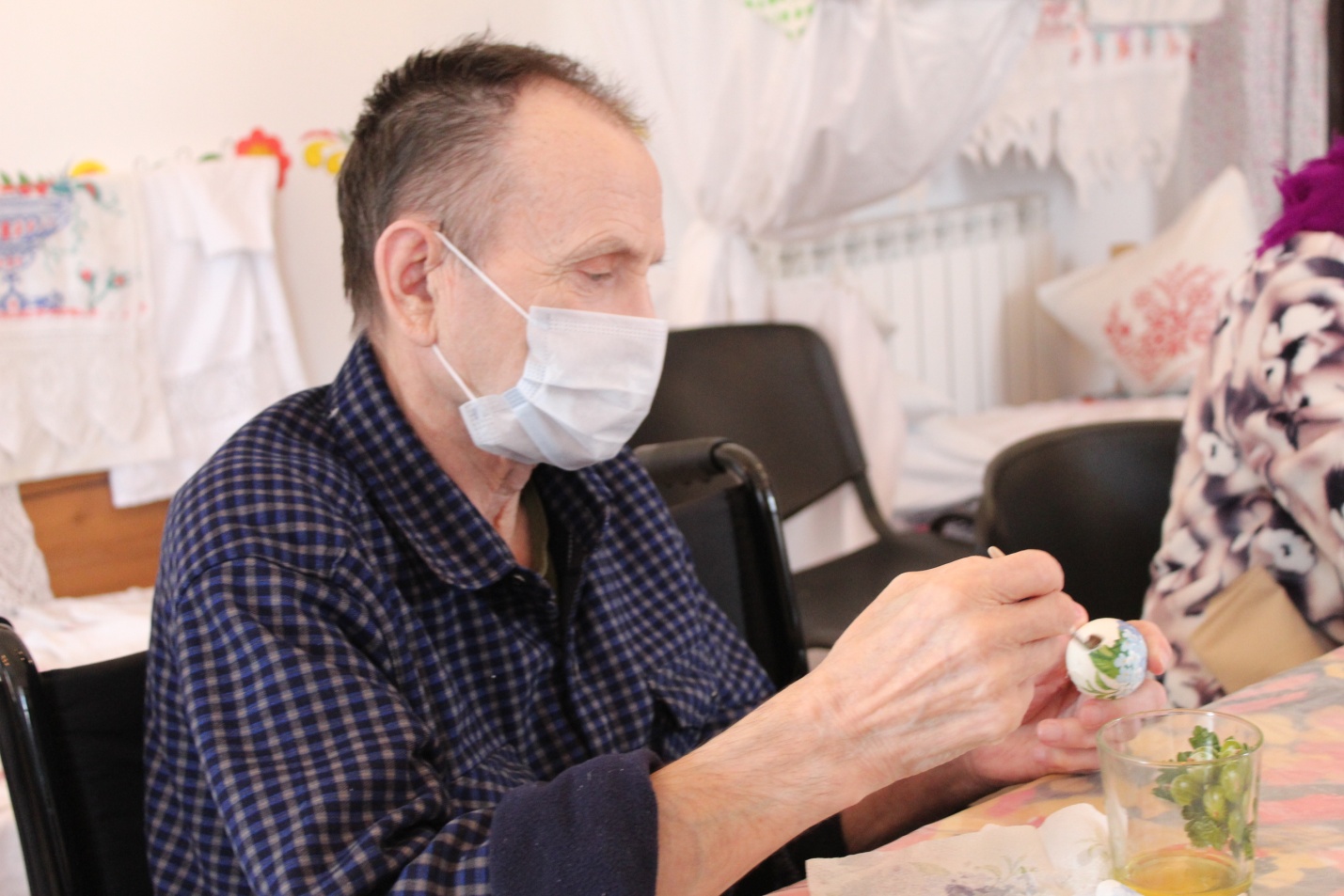 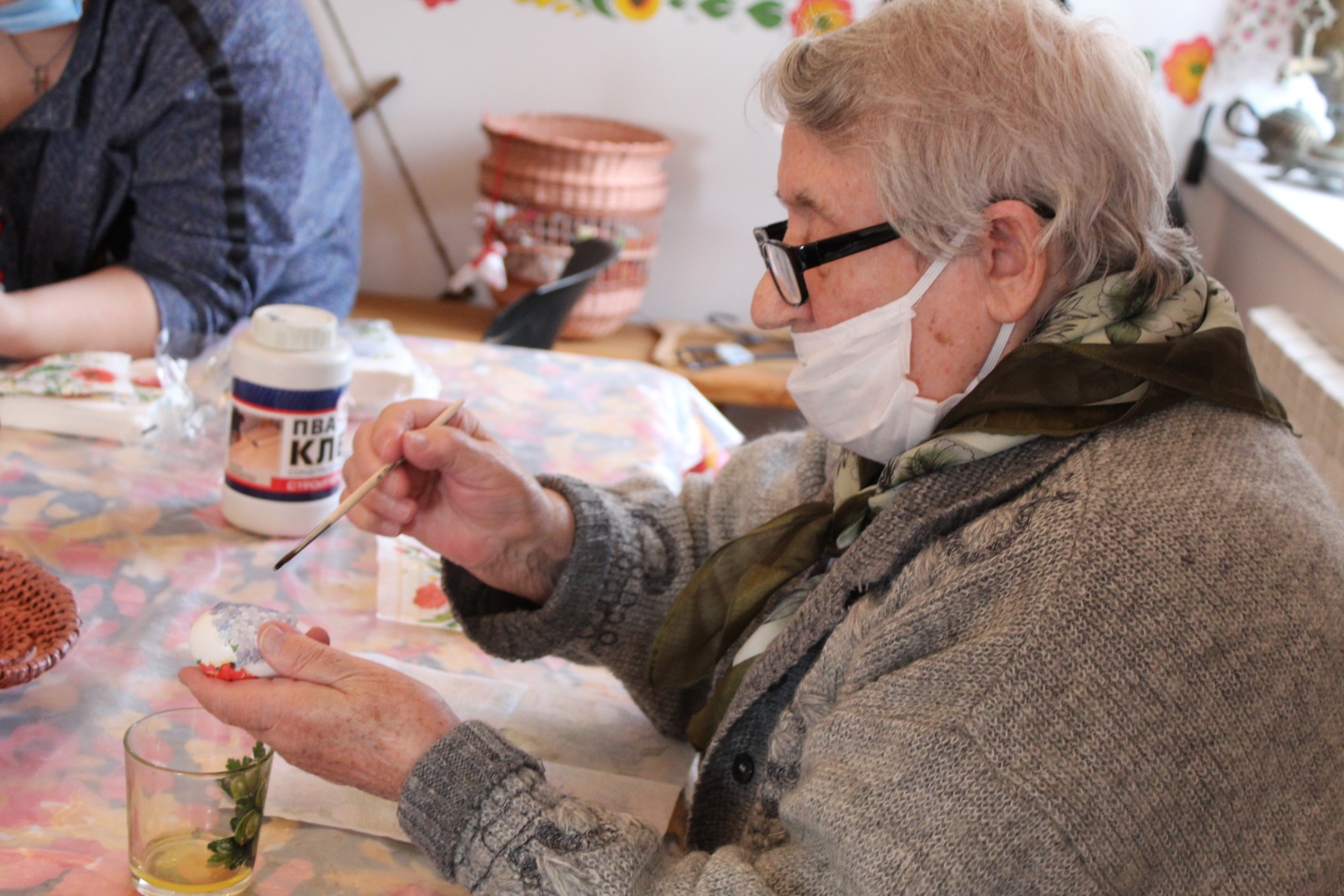 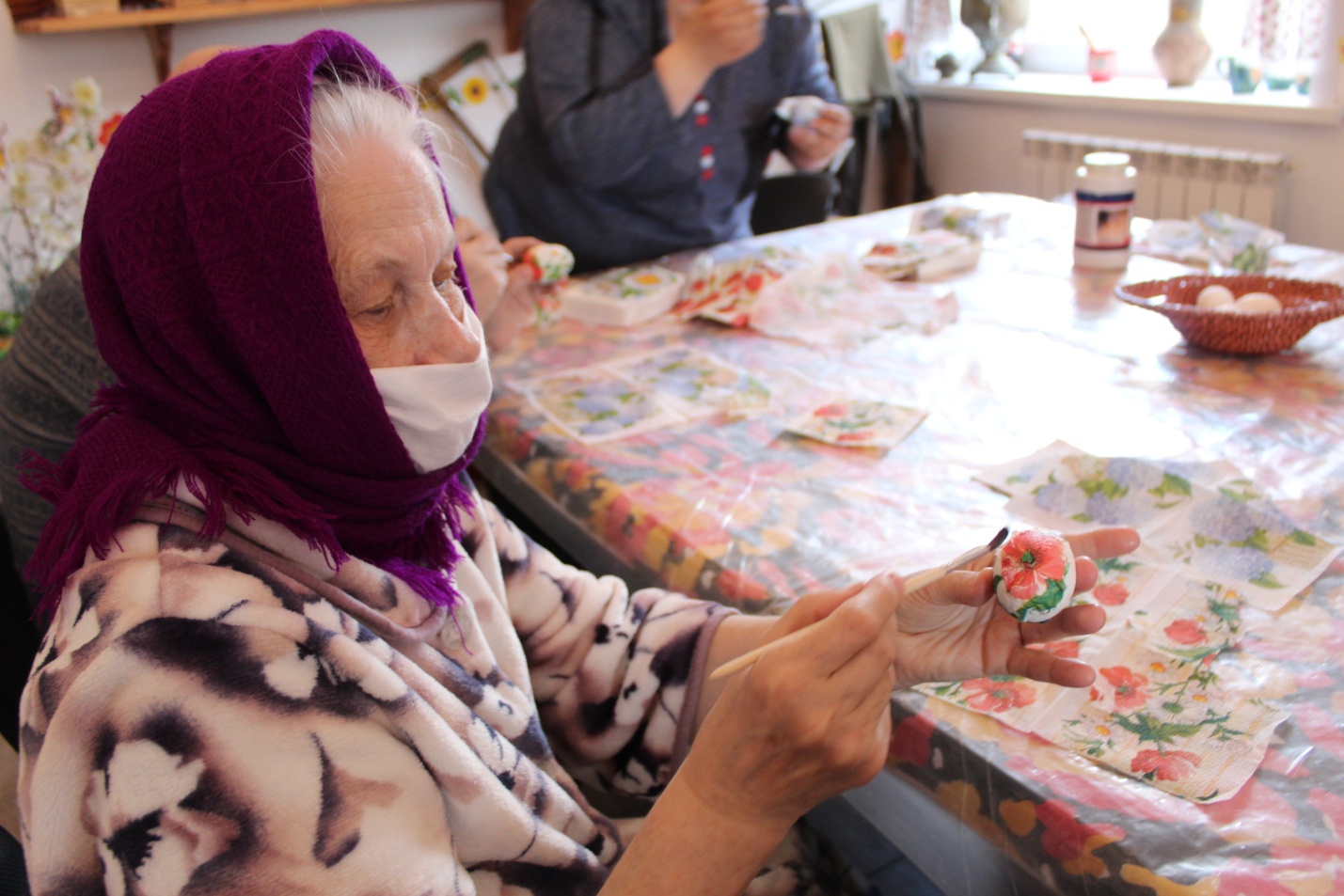 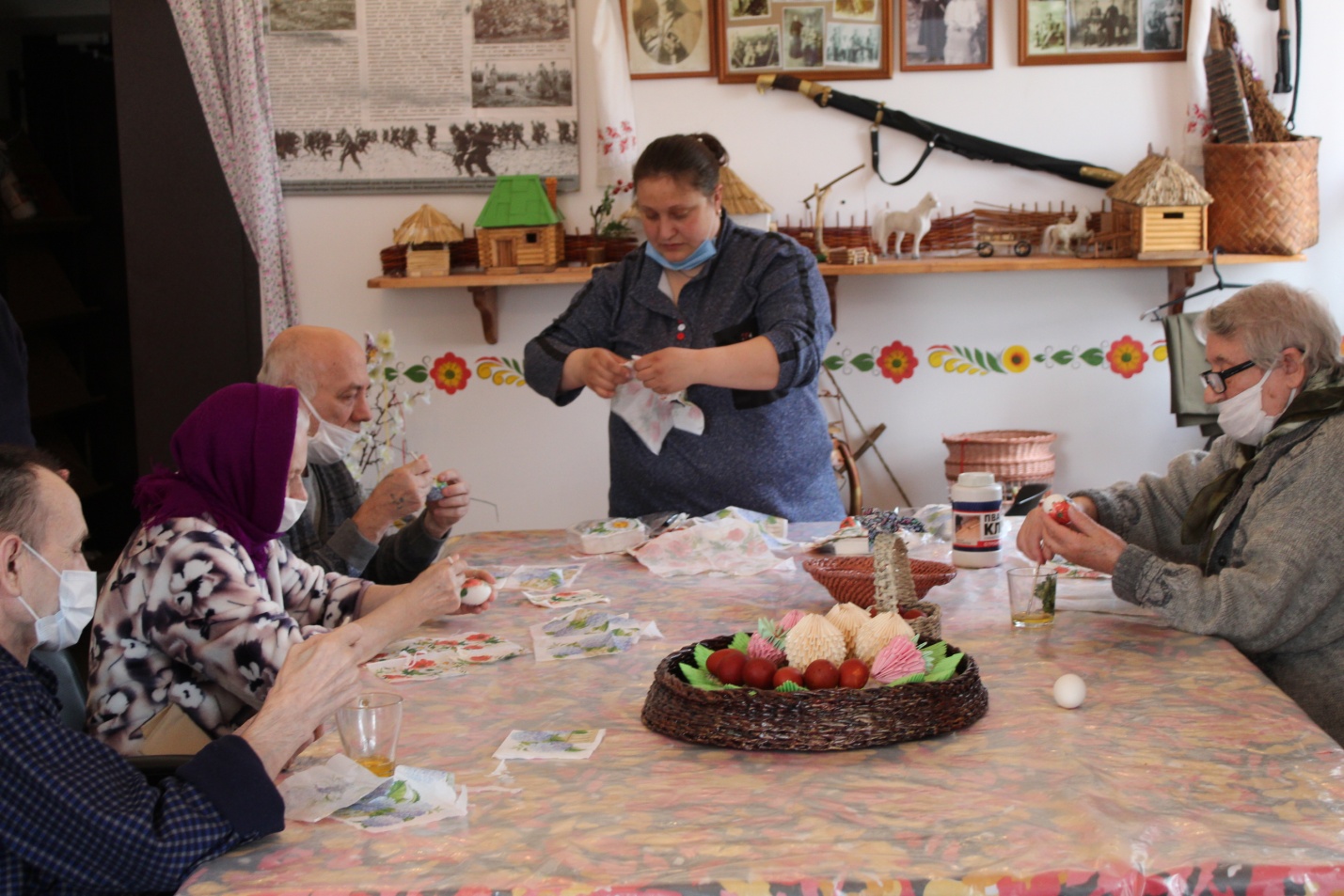 